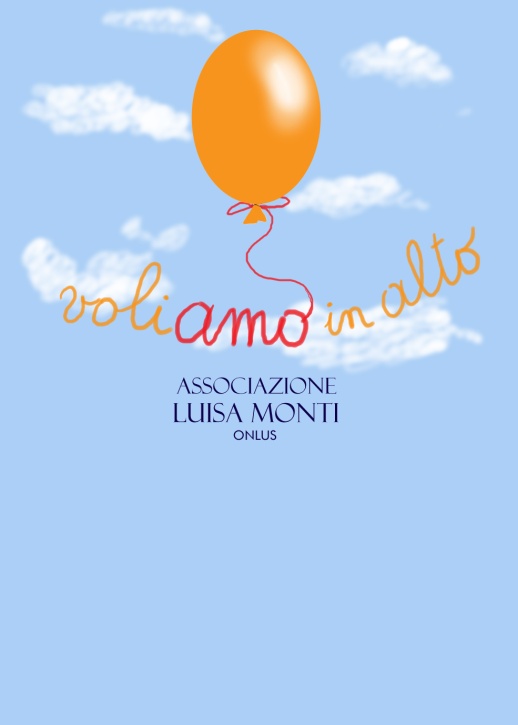 dislessia, disgrafia, discalculia, disortografiaCon il supporto tecnico dell’ASSOCIAZIONE Il LARIBINTO onlus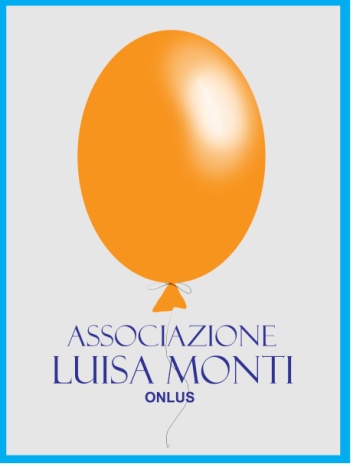 SEMINARIO DI FORMAZIONE31 Marzo-01 Aprile  “CERVELLO, COGNIZIONE & EDUCAZIONE”Collegare le scienze cognitive all’Educazione per la realizzazione di una didattica inclusiva	Si comunica a tutti gli interessati che nei giorni Lunedì 31 Marzo e Martedì 01 Aprile 2014 presso la sala convegni dell’Istituto di Istruzione Superiore G.A Pischedda, in Viale Alghero a Bosa, si terrà il seminario “CERVELLO, COGNIZIONE & EDUCAZIONE: collegare le scienze cognitive all’Educazione per la realizzazione di una didattica inclusiva”, relatrice la Prof.ssa Lucia Maria Collerone, docente presso l’I.T.I.S. “S. Mottura” di Caltanissetta, è Dottore di Ricerca in Scienze cognitive presso l’Università di Messina, sviluppatrice del metodo di letto-scrittura e calcolo “Libera…mente imparo”, docente formatore sui temi dei Disturbi Specifici dell’Apprendimento e sulla didattica inclusiva, autrice di numerose pubblicazioni scientifiche e di un romanzo didattico, “200 giorni” sul tema della dislessia.La prof.ssa Collerone collabora con l’associazione “Il LARIBINTO onlus” www.illaribinto.orgPer motivi organizzativi, è cortesemente richiesta l’iscrizione entro 15 Marzo, compilando il modulo allegato e indicando, a quale incontro si è interessati,il  nominativo, l’indirizzo mail e numero telefonico e inviandolo all’indirizzo di posta elettronica aluisamonti@libero.it. La partecipazione è gratuita, ai partecipanti verrà rilasciato un attestato di partecipazione.							La Presidente						       Antonella Deriu MontiSi allega programma e scheda di iscrizione:PROGRAMMASala convegni dell’Istituto di Istruzione Superiore G.A Pischedda, v.le Alghero- BosaSeminario scelto :   1° Seminario: Scuola dell’Infanzia e Scuola Primaria  2° Seminario: Scuola Secondaria di Primo e Secondo GradoDICHIARAZIONE DI CONSENSO AL TRATTAMENTO DEI DATI SENSIBILI .Io sottoscritto/a ______________________________________ dichiaro di avere ricevuto le informazioni di cui all’art.13 del D.lgs. 196/2003 in particolare riguardo ai diritti da me riconosciuti dalla legge ex art. 7 D.lgs. 196/2003, acconsento al trattamento dei miei dati con le modalità e per le finalità indicate nella informativa stessa, comunque strettamente connesse e strumentali alla gestione del progetto formativo.Bosa ________________________				_________________________Scuola dell’Infanzia e Scuola Primaria.Lunedì 31 marzo  Ore 15.00 – 19.00Scuola Secondaria di Primo e Secondo GradoMartedì 1 Aprile Ore 15:00 – 19:00-  Nuove frontiere dell’innovazione didattica per rispondere alle nuove esigenze di alunni Nativi Digitali, con Bisogni Educativi Speciali, Disturbi Specifici di Apprendimento, eccellenze.La didattica inclusiva;- Contributi della ricerca scientifica nel campo della cognizione: percorso di ricerca “Cervello, Cognizione & Educazione”;- Normativa vigente e ruolo dei diversi gradi dell’istituzione scolastica;- Scuola dell’Infanzia quali le possibili scelte educativo- didattiche e metodologiche per una scuola che veicoli l’acquisizione dei prerequisiti necessari alla letto scrittura e al calcolo;- Scuola Primaria: il Metodo di letto scrittura e calcolo “Libera…mente imparo”.- Nuove frontiere dell’innovazione didattica per rispondere alle nuove esigenze di alunni Nativi Digitali, con Bisogni Educativi Speciali, Disturbi Specifici di Apprendimento, eccellenze. La didattica inclusiva;- Contributi della ricerca scientifica nel campo della cognizione: percorso di ricerca “Cervello, Cognizione & Educazione”;- Normativa vigente e ruolo dei diversi gradi dell’istituzione scolastica;- Scuola secondaria: didattica inclusiva, compensare e dispensare. Verificare in un’ottica di didattica dell’inclusione.CognomeNomeLuogo di nascitaData di nascitaCittà di residenzaIndirizzo residenzaScuola di appartenenzaE-mailCellulare